Заседание межведомственной комиссии округа по организации отдыха, оздоровления, занятости детейСегодня 14-03-2023 прошло заседание межведомственной комиссии округа по организации отдыха, оздоровления, занятости детей. В заседании приняли участие руководители лагерей дневного пребывания и лагерей труда и отдыха.На комиссии были рассмотрены вопросы о готовности к летней кампании и потребности в открытии лагерей дневного пребывания и лагерей труда и отдыха в июне – августе 2023 года и трудоустройстве несовершеннолетних в летний период.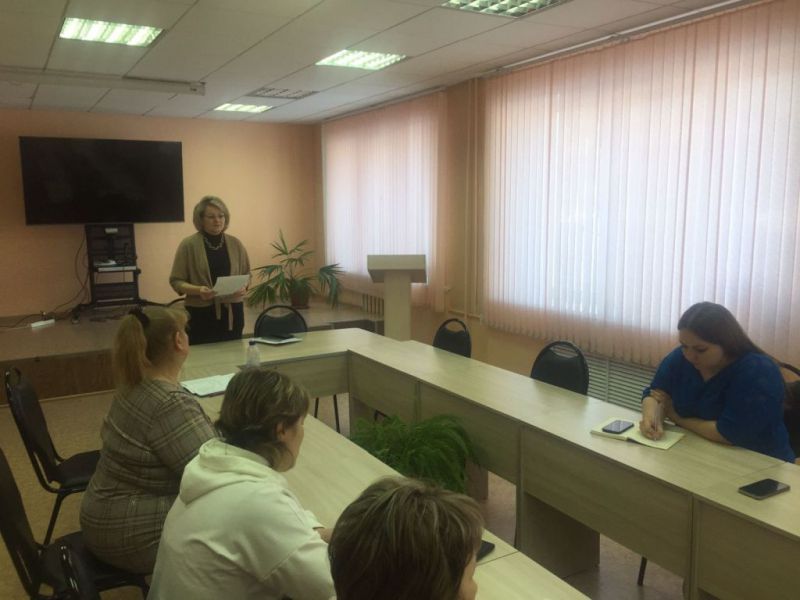 